
In This Together
How to Protect Yourself & Others COVID-19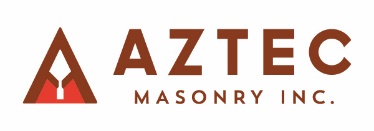 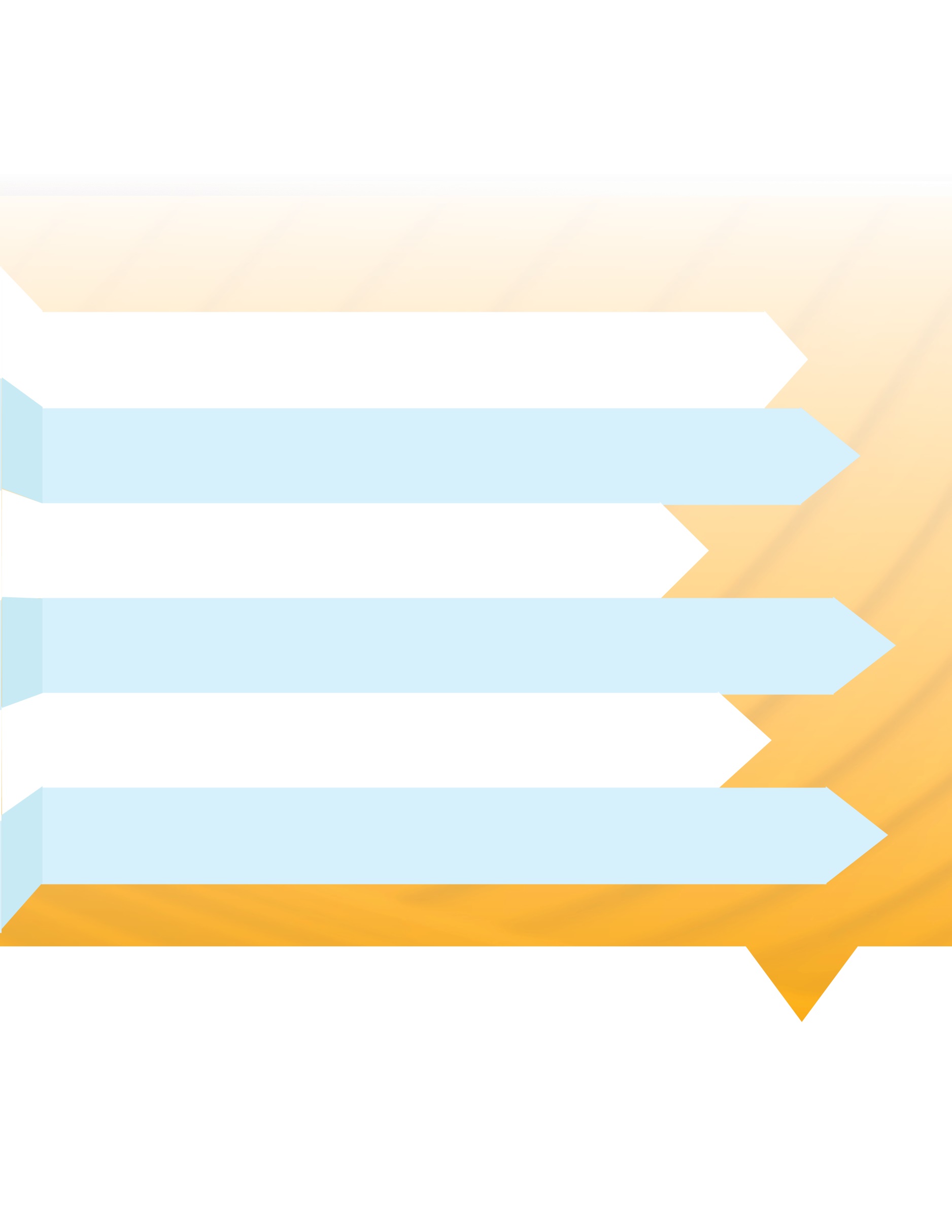 